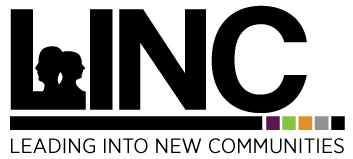 FOR IMMEDIATE RELEASE						Contact: Anne Rose									Phone: 910. 390.2964									Email: arose@lincnc.orgCookout Celebrates Memory of Cherished Volunteer Col. John E. CraigResidents of LINC, Inc.’s M.E. Roberts residential campus and LINC board, leadership, and staff, will welcome the community for the Third Annual John E. Craig Day cookout on M.E.R. grounds.[Wilmington, North Carolina, August 22 2019 --] LINC, Inc. will host the Third Annual John E. Craig Day Cookout on Saturday, August 24, from 2-5pm, at the Marvin E. Roberts Transitional Campus, 222 Division Drive, Wilmington, North Carolina. LINC’s event has become an annual tradition to celebrate the memory of Craig, who was a beloved and diligent supporter of the organization. Craig played an integral part of the growth of LINC, Inc., as a volunteer, board chair, and mentor.Col. John E. Craig, who passed away in July 2017, was a graduate of Williston Senior High School and North Carolina A&T State University. Craig was a lifelong resident of Wilmington, North Carolina. He served on numerous boards, including the Department of Social Services.The Third Annual John E. Craig Day Cookout is hosted by residents of the M.E. Roberts campus, LINC board members, Executive Director Frankie Roberts, and LINC staff. The event is open to the community, with food and beverages provided by LINC. Guests are welcome to tour the grounds of the M.E.R. campus and visit the Urban Farm, which is cultivated by M.E.R. residents. The cookout will be held rain or shine.# # #LINC, Inc. provides transitional living and case management services to meet the immediate needs of men and women returning from prison, assisting them in becoming productive members of the community. LINC, Inc., through its L.I.T.E. Manhood program, also works to educate and motivate youth to make positive life choices with culturally specific youth development services for African American young men ages 16-24. LINC, Inc. operates the Marvin E. Roberts Transitional Living Facility which offers shelter, food, and clothing in a therapeutic environment for up to 25 men and 20 women, 25 and older, who have been recently released from State and/or Federal prisons or local jails. LINC, Inc., founded in June 2000 by Executive Director Frankie Roberts and co-founder Tracey Ray, is a Wilmington, North Carolina 501(c)(3) nonprofit organization, and the intermediary for the LINC New Hanover County Local Reentry Council.